茨城県公立学校臨時的任用職員採用志願書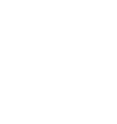 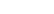 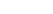 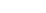 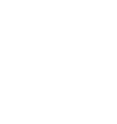 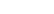 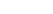 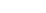 様式第２号上記のとおり勤務していたことを申し立てます。令和　　年　　月　　日氏名　※　全ての職歴について記入すること。（記載のない期間については在家庭とみなします。）※　全ての職種について、週当たりの勤務日数、１日の勤務時間を記入すること。非常勤講師については。種別（体育代替、社会人ＴＴ等）についても記入すること。※　同じ時期に複数の仕事をしている者については、それぞれ記入願います。※　この用紙は、常勤の臨時的任用職員の任用内申時に採用志願書とともに提出すること。※　学校での勤務は、育休任期付講師、期限付講師、非常勤講師などの講師の種別を具体的に記載すること。希望職種常	勤常	勤常	勤常	勤常	勤常	勤常	勤常	勤常	勤常	勤常	勤常	勤非常勤非常勤非常勤希望職種講師・養護助教諭・主事（事務職員）・技師（栄養職員）・実習助手・寄宿舎指導員講師・養護助教諭・主事（事務職員）・技師（栄養職員）・実習助手・寄宿舎指導員講師・養護助教諭・主事（事務職員）・技師（栄養職員）・実習助手・寄宿舎指導員講師・養護助教諭・主事（事務職員）・技師（栄養職員）・実習助手・寄宿舎指導員講師・養護助教諭・主事（事務職員）・技師（栄養職員）・実習助手・寄宿舎指導員講師・養護助教諭・主事（事務職員）・技師（栄養職員）・実習助手・寄宿舎指導員講師・養護助教諭・主事（事務職員）・技師（栄養職員）・実習助手・寄宿舎指導員講師・養護助教諭・主事（事務職員）・技師（栄養職員）・実習助手・寄宿舎指導員講師・養護助教諭・主事（事務職員）・技師（栄養職員）・実習助手・寄宿舎指導員講師・養護助教諭・主事（事務職員）・技師（栄養職員）・実習助手・寄宿舎指導員講師・養護助教諭・主事（事務職員）・技師（栄養職員）・実習助手・寄宿舎指導員講師・養護助教諭・主事（事務職員）・技師（栄養職員）・実習助手・寄宿舎指導員講 師講 師講 師ふりがな氏   名昭和・平成昭和・平成昭和・平成年　　月　　日生（　　歳）年　　月　　日生（　　歳）年　　月　　日生（　　歳）年　　月　　日生（　　歳）年　　月　　日生（　　歳）男・女男・女男・女男・女写真40㎜×30㎜写真40㎜×30㎜写真40㎜×30㎜ふりがな現 住 所〒　　-〒　　-〒　　-（電話 　-　　-　　）（携帯電話　　-　　-　　）（電話 　-　　-　　）（携帯電話　　-　　-　　）（電話 　-　　-　　）（携帯電話　　-　　-　　）（電話 　-　　-　　）（携帯電話　　-　　-　　）（電話 　-　　-　　）（携帯電話　　-　　-　　）（電話 　-　　-　　）（携帯電話　　-　　-　　）（電話 　-　　-　　）（携帯電話　　-　　-　　）（電話 　-　　-　　）（携帯電話　　-　　-　　）（電話 　-　　-　　）（携帯電話　　-　　-　　）写真40㎜×30㎜写真40㎜×30㎜写真40㎜×30㎜教　　員免 許 状種　類教科（領域）教科（領域）教科（領域）記号・番号記号・番号記号・番号取得(見込)年月日取得(見込)年月日取得(見込)年月日取得(見込)年月日授 与 権 者授 与 権 者授 与 権 者授 与 権 者教　　員免 許 状教　　員免 許 状教　　員免 許 状教　　員免 許 状教　　員免 許 状免許状更新講習修了確認期限又は免許状有効期間満了の日（必ず記入）免許状更新講習修了確認期限又は免許状有効期間満了の日（必ず記入）免許状更新講習修了確認期限又は免許状有効期間満了の日（必ず記入）免許状更新講習修了確認期限又は免許状有効期間満了の日（必ず記入）免許状更新講習修了確認期限又は免許状有効期間満了の日（必ず記入）免許状更新講習修了確認期限又は免許状有効期間満了の日（必ず記入）免許状更新講習修了確認期限又は免許状有効期間満了の日（必ず記入）免許状更新講習修了確認期限又は免許状有効期間満了の日（必ず記入）免許状更新講習修了確認期限又は免許状有効期間満了の日（必ず記入）免許状更新講習修了確認期限又は免許状有効期間満了の日（必ず記入）免許状更新講習修了確認期限又は免許状有効期間満了の日（必ず記入）運転免許有・無希望する校種希望する校種希望する校種小学校・中学校・高校・特別支援学校小学校・中学校・高校・特別支援学校小学校・中学校・高校・特別支援学校小学校・中学校・高校・特別支援学校小学校・中学校・高校・特別支援学校小学校・中学校・高校・特別支援学校小学校・中学校・高校・特別支援学校小学校・中学校・高校・特別支援学校小学校・中学校・高校・特別支援学校小学校・中学校・高校・特別支援学校小学校・中学校・高校・特別支援学校運転免許有・無希望する地域等希望する地域等希望する地域等市町村名※小中の場合 地域名 ※県立の場合市町村名※小中の場合 地域名 ※県立の場合市町村名※小中の場合 地域名 ※県立の場合市町村名※小中の場合 地域名 ※県立の場合（土浦市）（土浦市）（　　　　）（　　　　）（　　　　）（　　　　）（　　　　）運転免許有・無希望する地域等希望する地域等希望する地域等市町村名※小中の場合 地域名 ※県立の場合市町村名※小中の場合 地域名 ※県立の場合市町村名※小中の場合 地域名 ※県立の場合市町村名※小中の場合 地域名 ※県立の場合（　　　　）（　　　　）（　　　　）（　　　　）（　　　　）（　　　　）（　　　　）学　歴高校以上を記載すること。学校・学部・学科名（専攻）学校・学部・学科名（専攻）学校・学部・学科名（専攻）学校・学部・学科名（専攻）学校・学部・学科名（専攻）入学年月日～卒業年月入学年月日～卒業年月入学年月日～卒業年月卒業・修了修学年数修学年数修学年数修学年数在学年数在学年数学　歴高校以上を記載すること。学　歴高校以上を記載すること。学　歴高校以上を記載すること。学　歴高校以上を記載すること。現職勤務先勤務先土浦市立　　学校　電話（　　　　　　　）土浦市立　　学校　電話（　　　　　　　）土浦市立　　学校　電話（　　　　　　　）土浦市立　　学校　電話（　　　　　　　）土浦市立　　学校　電話（　　　　　　　）土浦市立　　学校　電話（　　　　　　　）土浦市立　　学校　電話（　　　　　　　）職名　　　職名　　　職名　　　職名　　　職名　　　職名　　　趣味特 技記入上の注 意(1) 常勤講師は、欠員補充、休職補充、療休補充、研修補充、育休補充、産休補充等の職員である。(2) 非常勤講師は、初任者研修の授業補充、免許外教科担任の解消、産休前体育授業補充等のための職員である。(3) 希望職種は、希望する職種に○を付ける。（複数選択可）(4) 年齢は、採用年度４月１日現在とする。(5) 講師、養護助教諭希望者は、免許状更新講習修了確認期限又は免許状有効期間満了の日を必ず記入すること。(1) 常勤講師は、欠員補充、休職補充、療休補充、研修補充、育休補充、産休補充等の職員である。(2) 非常勤講師は、初任者研修の授業補充、免許外教科担任の解消、産休前体育授業補充等のための職員である。(3) 希望職種は、希望する職種に○を付ける。（複数選択可）(4) 年齢は、採用年度４月１日現在とする。(5) 講師、養護助教諭希望者は、免許状更新講習修了確認期限又は免許状有効期間満了の日を必ず記入すること。(1) 常勤講師は、欠員補充、休職補充、療休補充、研修補充、育休補充、産休補充等の職員である。(2) 非常勤講師は、初任者研修の授業補充、免許外教科担任の解消、産休前体育授業補充等のための職員である。(3) 希望職種は、希望する職種に○を付ける。（複数選択可）(4) 年齢は、採用年度４月１日現在とする。(5) 講師、養護助教諭希望者は、免許状更新講習修了確認期限又は免許状有効期間満了の日を必ず記入すること。(1) 常勤講師は、欠員補充、休職補充、療休補充、研修補充、育休補充、産休補充等の職員である。(2) 非常勤講師は、初任者研修の授業補充、免許外教科担任の解消、産休前体育授業補充等のための職員である。(3) 希望職種は、希望する職種に○を付ける。（複数選択可）(4) 年齢は、採用年度４月１日現在とする。(5) 講師、養護助教諭希望者は、免許状更新講習修了確認期限又は免許状有効期間満了の日を必ず記入すること。(1) 常勤講師は、欠員補充、休職補充、療休補充、研修補充、育休補充、産休補充等の職員である。(2) 非常勤講師は、初任者研修の授業補充、免許外教科担任の解消、産休前体育授業補充等のための職員である。(3) 希望職種は、希望する職種に○を付ける。（複数選択可）(4) 年齢は、採用年度４月１日現在とする。(5) 講師、養護助教諭希望者は、免許状更新講習修了確認期限又は免許状有効期間満了の日を必ず記入すること。(1) 常勤講師は、欠員補充、休職補充、療休補充、研修補充、育休補充、産休補充等の職員である。(2) 非常勤講師は、初任者研修の授業補充、免許外教科担任の解消、産休前体育授業補充等のための職員である。(3) 希望職種は、希望する職種に○を付ける。（複数選択可）(4) 年齢は、採用年度４月１日現在とする。(5) 講師、養護助教諭希望者は、免許状更新講習修了確認期限又は免許状有効期間満了の日を必ず記入すること。(1) 常勤講師は、欠員補充、休職補充、療休補充、研修補充、育休補充、産休補充等の職員である。(2) 非常勤講師は、初任者研修の授業補充、免許外教科担任の解消、産休前体育授業補充等のための職員である。(3) 希望職種は、希望する職種に○を付ける。（複数選択可）(4) 年齢は、採用年度４月１日現在とする。(5) 講師、養護助教諭希望者は、免許状更新講習修了確認期限又は免許状有効期間満了の日を必ず記入すること。(1) 常勤講師は、欠員補充、休職補充、療休補充、研修補充、育休補充、産休補充等の職員である。(2) 非常勤講師は、初任者研修の授業補充、免許外教科担任の解消、産休前体育授業補充等のための職員である。(3) 希望職種は、希望する職種に○を付ける。（複数選択可）(4) 年齢は、採用年度４月１日現在とする。(5) 講師、養護助教諭希望者は、免許状更新講習修了確認期限又は免許状有効期間満了の日を必ず記入すること。(1) 常勤講師は、欠員補充、休職補充、療休補充、研修補充、育休補充、産休補充等の職員である。(2) 非常勤講師は、初任者研修の授業補充、免許外教科担任の解消、産休前体育授業補充等のための職員である。(3) 希望職種は、希望する職種に○を付ける。（複数選択可）(4) 年齢は、採用年度４月１日現在とする。(5) 講師、養護助教諭希望者は、免許状更新講習修了確認期限又は免許状有効期間満了の日を必ず記入すること。(1) 常勤講師は、欠員補充、休職補充、療休補充、研修補充、育休補充、産休補充等の職員である。(2) 非常勤講師は、初任者研修の授業補充、免許外教科担任の解消、産休前体育授業補充等のための職員である。(3) 希望職種は、希望する職種に○を付ける。（複数選択可）(4) 年齢は、採用年度４月１日現在とする。(5) 講師、養護助教諭希望者は、免許状更新講習修了確認期限又は免許状有効期間満了の日を必ず記入すること。(1) 常勤講師は、欠員補充、休職補充、療休補充、研修補充、育休補充、産休補充等の職員である。(2) 非常勤講師は、初任者研修の授業補充、免許外教科担任の解消、産休前体育授業補充等のための職員である。(3) 希望職種は、希望する職種に○を付ける。（複数選択可）(4) 年齢は、採用年度４月１日現在とする。(5) 講師、養護助教諭希望者は、免許状更新講習修了確認期限又は免許状有効期間満了の日を必ず記入すること。(1) 常勤講師は、欠員補充、休職補充、療休補充、研修補充、育休補充、産休補充等の職員である。(2) 非常勤講師は、初任者研修の授業補充、免許外教科担任の解消、産休前体育授業補充等のための職員である。(3) 希望職種は、希望する職種に○を付ける。（複数選択可）(4) 年齢は、採用年度４月１日現在とする。(5) 講師、養護助教諭希望者は、免許状更新講習修了確認期限又は免許状有効期間満了の日を必ず記入すること。(1) 常勤講師は、欠員補充、休職補充、療休補充、研修補充、育休補充、産休補充等の職員である。(2) 非常勤講師は、初任者研修の授業補充、免許外教科担任の解消、産休前体育授業補充等のための職員である。(3) 希望職種は、希望する職種に○を付ける。（複数選択可）(4) 年齢は、採用年度４月１日現在とする。(5) 講師、養護助教諭希望者は、免許状更新講習修了確認期限又は免許状有効期間満了の日を必ず記入すること。(1) 常勤講師は、欠員補充、休職補充、療休補充、研修補充、育休補充、産休補充等の職員である。(2) 非常勤講師は、初任者研修の授業補充、免許外教科担任の解消、産休前体育授業補充等のための職員である。(3) 希望職種は、希望する職種に○を付ける。（複数選択可）(4) 年齢は、採用年度４月１日現在とする。(5) 講師、養護助教諭希望者は、免許状更新講習修了確認期限又は免許状有効期間満了の日を必ず記入すること。(1) 常勤講師は、欠員補充、休職補充、療休補充、研修補充、育休補充、産休補充等の職員である。(2) 非常勤講師は、初任者研修の授業補充、免許外教科担任の解消、産休前体育授業補充等のための職員である。(3) 希望職種は、希望する職種に○を付ける。（複数選択可）(4) 年齢は、採用年度４月１日現在とする。(5) 講師、養護助教諭希望者は、免許状更新講習修了確認期限又は免許状有効期間満了の日を必ず記入すること。誓　　　　　書私は、本志願書のいっさいの記載事項は真実であり、次の各号に該当しないことを誓います。１ 禁錮以上の刑に処せられ、その執行を終わるまで又はその執行を受けることがなくなるまでの者２ 懲戒免職又は分限免職の処分を受けたことにより、免許状が失効し、当該失効の日から３年を経過しない者３ 茨城県において懲戒免職の処分を受け、当該処分の日から２年を経過しない者４ 免許状取上げの処分を受け、３年を経過しない者５ 人事委員会又は公安委員会の委員の職にあって、地方公務員法第５章に規定する罪を犯し刑に処せられた者６ 日本国憲法施行の日以後において、日本国憲法又はその下に成立した政府を暴力で破壊することを主張する政党その他の団体を結成し、又はこれに加入した者令和　　年　　月　　日茨城県教育委員会教育長 殿	氏	名	印 ※自署の場合は押印不要誓　　　　　書私は、本志願書のいっさいの記載事項は真実であり、次の各号に該当しないことを誓います。１ 禁錮以上の刑に処せられ、その執行を終わるまで又はその執行を受けることがなくなるまでの者２ 懲戒免職又は分限免職の処分を受けたことにより、免許状が失効し、当該失効の日から３年を経過しない者３ 茨城県において懲戒免職の処分を受け、当該処分の日から２年を経過しない者４ 免許状取上げの処分を受け、３年を経過しない者５ 人事委員会又は公安委員会の委員の職にあって、地方公務員法第５章に規定する罪を犯し刑に処せられた者６ 日本国憲法施行の日以後において、日本国憲法又はその下に成立した政府を暴力で破壊することを主張する政党その他の団体を結成し、又はこれに加入した者令和　　年　　月　　日茨城県教育委員会教育長 殿	氏	名	印 ※自署の場合は押印不要誓　　　　　書私は、本志願書のいっさいの記載事項は真実であり、次の各号に該当しないことを誓います。１ 禁錮以上の刑に処せられ、その執行を終わるまで又はその執行を受けることがなくなるまでの者２ 懲戒免職又は分限免職の処分を受けたことにより、免許状が失効し、当該失効の日から３年を経過しない者３ 茨城県において懲戒免職の処分を受け、当該処分の日から２年を経過しない者４ 免許状取上げの処分を受け、３年を経過しない者５ 人事委員会又は公安委員会の委員の職にあって、地方公務員法第５章に規定する罪を犯し刑に処せられた者６ 日本国憲法施行の日以後において、日本国憲法又はその下に成立した政府を暴力で破壊することを主張する政党その他の団体を結成し、又はこれに加入した者令和　　年　　月　　日茨城県教育委員会教育長 殿	氏	名	印 ※自署の場合は押印不要誓　　　　　書私は、本志願書のいっさいの記載事項は真実であり、次の各号に該当しないことを誓います。１ 禁錮以上の刑に処せられ、その執行を終わるまで又はその執行を受けることがなくなるまでの者２ 懲戒免職又は分限免職の処分を受けたことにより、免許状が失効し、当該失効の日から３年を経過しない者３ 茨城県において懲戒免職の処分を受け、当該処分の日から２年を経過しない者４ 免許状取上げの処分を受け、３年を経過しない者５ 人事委員会又は公安委員会の委員の職にあって、地方公務員法第５章に規定する罪を犯し刑に処せられた者６ 日本国憲法施行の日以後において、日本国憲法又はその下に成立した政府を暴力で破壊することを主張する政党その他の団体を結成し、又はこれに加入した者令和　　年　　月　　日茨城県教育委員会教育長 殿	氏	名	印 ※自署の場合は押印不要誓　　　　　書私は、本志願書のいっさいの記載事項は真実であり、次の各号に該当しないことを誓います。１ 禁錮以上の刑に処せられ、その執行を終わるまで又はその執行を受けることがなくなるまでの者２ 懲戒免職又は分限免職の処分を受けたことにより、免許状が失効し、当該失効の日から３年を経過しない者３ 茨城県において懲戒免職の処分を受け、当該処分の日から２年を経過しない者４ 免許状取上げの処分を受け、３年を経過しない者５ 人事委員会又は公安委員会の委員の職にあって、地方公務員法第５章に規定する罪を犯し刑に処せられた者６ 日本国憲法施行の日以後において、日本国憲法又はその下に成立した政府を暴力で破壊することを主張する政党その他の団体を結成し、又はこれに加入した者令和　　年　　月　　日茨城県教育委員会教育長 殿	氏	名	印 ※自署の場合は押印不要誓　　　　　書私は、本志願書のいっさいの記載事項は真実であり、次の各号に該当しないことを誓います。１ 禁錮以上の刑に処せられ、その執行を終わるまで又はその執行を受けることがなくなるまでの者２ 懲戒免職又は分限免職の処分を受けたことにより、免許状が失効し、当該失効の日から３年を経過しない者３ 茨城県において懲戒免職の処分を受け、当該処分の日から２年を経過しない者４ 免許状取上げの処分を受け、３年を経過しない者５ 人事委員会又は公安委員会の委員の職にあって、地方公務員法第５章に規定する罪を犯し刑に処せられた者６ 日本国憲法施行の日以後において、日本国憲法又はその下に成立した政府を暴力で破壊することを主張する政党その他の団体を結成し、又はこれに加入した者令和　　年　　月　　日茨城県教育委員会教育長 殿	氏	名	印 ※自署の場合は押印不要誓　　　　　書私は、本志願書のいっさいの記載事項は真実であり、次の各号に該当しないことを誓います。１ 禁錮以上の刑に処せられ、その執行を終わるまで又はその執行を受けることがなくなるまでの者２ 懲戒免職又は分限免職の処分を受けたことにより、免許状が失効し、当該失効の日から３年を経過しない者３ 茨城県において懲戒免職の処分を受け、当該処分の日から２年を経過しない者４ 免許状取上げの処分を受け、３年を経過しない者５ 人事委員会又は公安委員会の委員の職にあって、地方公務員法第５章に規定する罪を犯し刑に処せられた者６ 日本国憲法施行の日以後において、日本国憲法又はその下に成立した政府を暴力で破壊することを主張する政党その他の団体を結成し、又はこれに加入した者令和　　年　　月　　日茨城県教育委員会教育長 殿	氏	名	印 ※自署の場合は押印不要誓　　　　　書私は、本志願書のいっさいの記載事項は真実であり、次の各号に該当しないことを誓います。１ 禁錮以上の刑に処せられ、その執行を終わるまで又はその執行を受けることがなくなるまでの者２ 懲戒免職又は分限免職の処分を受けたことにより、免許状が失効し、当該失効の日から３年を経過しない者３ 茨城県において懲戒免職の処分を受け、当該処分の日から２年を経過しない者４ 免許状取上げの処分を受け、３年を経過しない者５ 人事委員会又は公安委員会の委員の職にあって、地方公務員法第５章に規定する罪を犯し刑に処せられた者６ 日本国憲法施行の日以後において、日本国憲法又はその下に成立した政府を暴力で破壊することを主張する政党その他の団体を結成し、又はこれに加入した者令和　　年　　月　　日茨城県教育委員会教育長 殿	氏	名	印 ※自署の場合は押印不要誓　　　　　書私は、本志願書のいっさいの記載事項は真実であり、次の各号に該当しないことを誓います。１ 禁錮以上の刑に処せられ、その執行を終わるまで又はその執行を受けることがなくなるまでの者２ 懲戒免職又は分限免職の処分を受けたことにより、免許状が失効し、当該失効の日から３年を経過しない者３ 茨城県において懲戒免職の処分を受け、当該処分の日から２年を経過しない者４ 免許状取上げの処分を受け、３年を経過しない者５ 人事委員会又は公安委員会の委員の職にあって、地方公務員法第５章に規定する罪を犯し刑に処せられた者６ 日本国憲法施行の日以後において、日本国憲法又はその下に成立した政府を暴力で破壊することを主張する政党その他の団体を結成し、又はこれに加入した者令和　　年　　月　　日茨城県教育委員会教育長 殿	氏	名	印 ※自署の場合は押印不要誓　　　　　書私は、本志願書のいっさいの記載事項は真実であり、次の各号に該当しないことを誓います。１ 禁錮以上の刑に処せられ、その執行を終わるまで又はその執行を受けることがなくなるまでの者２ 懲戒免職又は分限免職の処分を受けたことにより、免許状が失効し、当該失効の日から３年を経過しない者３ 茨城県において懲戒免職の処分を受け、当該処分の日から２年を経過しない者４ 免許状取上げの処分を受け、３年を経過しない者５ 人事委員会又は公安委員会の委員の職にあって、地方公務員法第５章に規定する罪を犯し刑に処せられた者６ 日本国憲法施行の日以後において、日本国憲法又はその下に成立した政府を暴力で破壊することを主張する政党その他の団体を結成し、又はこれに加入した者令和　　年　　月　　日茨城県教育委員会教育長 殿	氏	名	印 ※自署の場合は押印不要誓　　　　　書私は、本志願書のいっさいの記載事項は真実であり、次の各号に該当しないことを誓います。１ 禁錮以上の刑に処せられ、その執行を終わるまで又はその執行を受けることがなくなるまでの者２ 懲戒免職又は分限免職の処分を受けたことにより、免許状が失効し、当該失効の日から３年を経過しない者３ 茨城県において懲戒免職の処分を受け、当該処分の日から２年を経過しない者４ 免許状取上げの処分を受け、３年を経過しない者５ 人事委員会又は公安委員会の委員の職にあって、地方公務員法第５章に規定する罪を犯し刑に処せられた者６ 日本国憲法施行の日以後において、日本国憲法又はその下に成立した政府を暴力で破壊することを主張する政党その他の団体を結成し、又はこれに加入した者令和　　年　　月　　日茨城県教育委員会教育長 殿	氏	名	印 ※自署の場合は押印不要誓　　　　　書私は、本志願書のいっさいの記載事項は真実であり、次の各号に該当しないことを誓います。１ 禁錮以上の刑に処せられ、その執行を終わるまで又はその執行を受けることがなくなるまでの者２ 懲戒免職又は分限免職の処分を受けたことにより、免許状が失効し、当該失効の日から３年を経過しない者３ 茨城県において懲戒免職の処分を受け、当該処分の日から２年を経過しない者４ 免許状取上げの処分を受け、３年を経過しない者５ 人事委員会又は公安委員会の委員の職にあって、地方公務員法第５章に規定する罪を犯し刑に処せられた者６ 日本国憲法施行の日以後において、日本国憲法又はその下に成立した政府を暴力で破壊することを主張する政党その他の団体を結成し、又はこれに加入した者令和　　年　　月　　日茨城県教育委員会教育長 殿	氏	名	印 ※自署の場合は押印不要誓　　　　　書私は、本志願書のいっさいの記載事項は真実であり、次の各号に該当しないことを誓います。１ 禁錮以上の刑に処せられ、その執行を終わるまで又はその執行を受けることがなくなるまでの者２ 懲戒免職又は分限免職の処分を受けたことにより、免許状が失効し、当該失効の日から３年を経過しない者３ 茨城県において懲戒免職の処分を受け、当該処分の日から２年を経過しない者４ 免許状取上げの処分を受け、３年を経過しない者５ 人事委員会又は公安委員会の委員の職にあって、地方公務員法第５章に規定する罪を犯し刑に処せられた者６ 日本国憲法施行の日以後において、日本国憲法又はその下に成立した政府を暴力で破壊することを主張する政党その他の団体を結成し、又はこれに加入した者令和　　年　　月　　日茨城県教育委員会教育長 殿	氏	名	印 ※自署の場合は押印不要誓　　　　　書私は、本志願書のいっさいの記載事項は真実であり、次の各号に該当しないことを誓います。１ 禁錮以上の刑に処せられ、その執行を終わるまで又はその執行を受けることがなくなるまでの者２ 懲戒免職又は分限免職の処分を受けたことにより、免許状が失効し、当該失効の日から３年を経過しない者３ 茨城県において懲戒免職の処分を受け、当該処分の日から２年を経過しない者４ 免許状取上げの処分を受け、３年を経過しない者５ 人事委員会又は公安委員会の委員の職にあって、地方公務員法第５章に規定する罪を犯し刑に処せられた者６ 日本国憲法施行の日以後において、日本国憲法又はその下に成立した政府を暴力で破壊することを主張する政党その他の団体を結成し、又はこれに加入した者令和　　年　　月　　日茨城県教育委員会教育長 殿	氏	名	印 ※自署の場合は押印不要誓　　　　　書私は、本志願書のいっさいの記載事項は真実であり、次の各号に該当しないことを誓います。１ 禁錮以上の刑に処せられ、その執行を終わるまで又はその執行を受けることがなくなるまでの者２ 懲戒免職又は分限免職の処分を受けたことにより、免許状が失効し、当該失効の日から３年を経過しない者３ 茨城県において懲戒免職の処分を受け、当該処分の日から２年を経過しない者４ 免許状取上げの処分を受け、３年を経過しない者５ 人事委員会又は公安委員会の委員の職にあって、地方公務員法第５章に規定する罪を犯し刑に処せられた者６ 日本国憲法施行の日以後において、日本国憲法又はその下に成立した政府を暴力で破壊することを主張する政党その他の団体を結成し、又はこれに加入した者令和　　年　　月　　日茨城県教育委員会教育長 殿	氏	名	印 ※自署の場合は押印不要誓　　　　　書私は、本志願書のいっさいの記載事項は真実であり、次の各号に該当しないことを誓います。１ 禁錮以上の刑に処せられ、その執行を終わるまで又はその執行を受けることがなくなるまでの者２ 懲戒免職又は分限免職の処分を受けたことにより、免許状が失効し、当該失効の日から３年を経過しない者３ 茨城県において懲戒免職の処分を受け、当該処分の日から２年を経過しない者４ 免許状取上げの処分を受け、３年を経過しない者５ 人事委員会又は公安委員会の委員の職にあって、地方公務員法第５章に規定する罪を犯し刑に処せられた者６ 日本国憲法施行の日以後において、日本国憲法又はその下に成立した政府を暴力で破壊することを主張する政党その他の団体を結成し、又はこれに加入した者令和　　年　　月　　日茨城県教育委員会教育長 殿	氏	名	印 ※自署の場合は押印不要履　　歴　　書本　　籍	住　　所	ふりがな	氏　　名	昭和・平成　　年　　月　　日生電話番号	履　　歴　　書本　　籍	住　　所	ふりがな	氏　　名	昭和・平成　　年　　月　　日生電話番号	履　　歴　　書本　　籍	住　　所	ふりがな	氏　　名	昭和・平成　　年　　月　　日生電話番号	履　　歴　　書本　　籍	住　　所	ふりがな	氏　　名	昭和・平成　　年　　月　　日生電話番号	履　　歴　　書本　　籍	住　　所	ふりがな	氏　　名	昭和・平成　　年　　月　　日生電話番号	履　　歴　　書本　　籍	住　　所	ふりがな	氏　　名	昭和・平成　　年　　月　　日生電話番号	履　　歴　　書本　　籍	住　　所	ふりがな	氏　　名	昭和・平成　　年　　月　　日生電話番号	履　　歴　　書本　　籍	住　　所	ふりがな	氏　　名	昭和・平成　　年　　月　　日生電話番号	学　　歴（小学校入学以降順次記入のこと）学　　歴（小学校入学以降順次記入のこと）学　　歴（小学校入学以降順次記入のこと）学　　歴（小学校入学以降順次記入のこと）学　　歴（小学校入学以降順次記入のこと）学　　歴（小学校入学以降順次記入のこと）学　　歴（小学校入学以降順次記入のこと）修業年数年　月  日入学年　月  日年　月  日卒業修了年　月  日入学年　月  日年　月  日卒業修了年　月  日入学年　月  日年　月  日卒業修了年　月  日入学年　月  日年　月  日卒業修了年　月  日入学年　月  日年　月  日卒業修了年　月  日入学年　月  日年　月  日卒業修了年　月  日入学年　月  日年　月  日卒業修了年　月  日入学年　月  日年　月  日卒業修了資　　格（教育職員以外の資格を含むこと）資　　格（教育職員以外の資格を含むこと）資　　格（教育職員以外の資格を含むこと）資　　格（教育職員以外の資格を含むこと）資　　格（教育職員以外の資格を含むこと）資　　格（教育職員以外の資格を含むこと）資　　格（教育職員以外の資格を含むこと）資　　格（教育職員以外の資格を含むこと）年 月 日種　類番　号番　号教科根拠規定根拠規定授与権者職　　歴（辞令文どおり）職　　歴（辞令文どおり）職　　歴（辞令文どおり）年　月　日事　　項発　令　者上記のとおり相違ありません。	令和　　年　　月　　日						氏名上記のとおり相違ありません。	令和　　年　　月　　日						氏名上記のとおり相違ありません。	令和　　年　　月　　日						氏名職歴に関する申立書			□履歴書の記載内容と相違ありません。職歴に関する申立書			□履歴書の記載内容と相違ありません。職歴に関する申立書			□履歴書の記載内容と相違ありません。職歴に関する申立書			□履歴書の記載内容と相違ありません。職歴に関する申立書			□履歴書の記載内容と相違ありません。職歴に関する申立書			□履歴書の記載内容と相違ありません。職歴に関する申立書			□履歴書の記載内容と相違ありません。□　令和５年度に臨時的任用職員として勤務（職員番号　　　　　　　　　　　）採用形態の例：臨時的任用職員、育休任期付教職員、非常勤講師（学級づくり等）、正社員、契約社員等□　令和５年度に臨時的任用職員として勤務（職員番号　　　　　　　　　　　）採用形態の例：臨時的任用職員、育休任期付教職員、非常勤講師（学級づくり等）、正社員、契約社員等□　令和５年度に臨時的任用職員として勤務（職員番号　　　　　　　　　　　）採用形態の例：臨時的任用職員、育休任期付教職員、非常勤講師（学級づくり等）、正社員、契約社員等□　令和５年度に臨時的任用職員として勤務（職員番号　　　　　　　　　　　）採用形態の例：臨時的任用職員、育休任期付教職員、非常勤講師（学級づくり等）、正社員、契約社員等□　令和５年度に臨時的任用職員として勤務（職員番号　　　　　　　　　　　）採用形態の例：臨時的任用職員、育休任期付教職員、非常勤講師（学級づくり等）、正社員、契約社員等□　令和５年度に臨時的任用職員として勤務（職員番号　　　　　　　　　　　）採用形態の例：臨時的任用職員、育休任期付教職員、非常勤講師（学級づくり等）、正社員、契約社員等□　令和５年度に臨時的任用職員として勤務（職員番号　　　　　　　　　　　）採用形態の例：臨時的任用職員、育休任期付教職員、非常勤講師（学級づくり等）、正社員、契約社員等勤務先（会社名・学校名等）採用形態（種別）在職期間在職期間週当たりの勤務日数１日当たりの勤務時間勤務先（会社名・学校名等）採用形態（種別）始期終期週当たりの勤務日数１日当たりの勤務時間年　月　日年　月　日日時間年　月　日年　月　日日時間年　月　日年　月　日日時間年　月　日年　月　日日時間年　月　日年　月　日日時間年　月　日年　月　日日時間年　月　日年　月　日日時間年　月　日年　月　日日時間年　月　日年　月　日日時間年　月　日年　月　日日時間年　月　日年　月　日日時間年　月　日年　月　日日時間年　月　日年　月　日日時間年　月　日年　月　日日時間年　月　日年　月　日日時間年　月　日年　月　日日時間年　月　日年　月　日日時間年　月　日年　月　日日時間年　月　日年　月　日日時間年　月　日年　月　日日時間